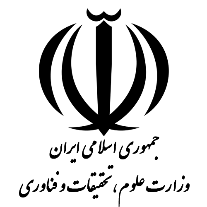    *در بند 3 لازم است دانشگاه براساس یک مزیت یا فرصت استانی و با ارزیابی شرایط و امکانات، ماموریت پیشنهادی و قابل اجرا را مشخص و در بند 4 یک طرح مرتبط که می‌تواند در تحقق ماموریت مورد نظر موثر باشد معرفی نماید؛ تا از حمایت لازم برخوردار گردد. این حمایت با توجه به ضوابط طرح شهید احمدی روشن و در قالب تشکیل هسته‌های دانشجویی خواهد بود.در صورت نیاز به توضیحات بیشتر با شماره 02182233507 تماس حاصل نمایید.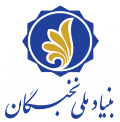 طرح‌های پیشنهادی مشترک در راستای رفع نیازها و بهره‌برداری از مزیت‌های استان‌های کشور(حداکثر دو صفحه)طرح‌های پیشنهادی مشترک در راستای رفع نیازها و بهره‌برداری از مزیت‌های استان‌های کشور(حداکثر دو صفحه)1. نام دانشگاه:2. استان:3. ماموریت متناسب با مزیت و فرصت‌های استانی:.......................................................................................................3. ماموریت متناسب با مزیت و فرصت‌های استانی:.......................................................................................................4. عنوان طرح مرتبط با ماموریت پیشنهادی:.......................................................................................................4. عنوان طرح مرتبط با ماموریت پیشنهادی:.......................................................................................................5. شرح مختصر مسئله:5. شرح مختصر مسئله:6. خروجیهای موردانتظار:6. خروجیهای موردانتظار:7. نام و نام خانوادگی مدیر ارتیاط با صنعت دانشگاه (مسئول پیگیری ماموریت دانشگاه):  نام و نام خانوادگی:                                       شماره همراه: 7. نام و نام خانوادگی مدیر ارتیاط با صنعت دانشگاه (مسئول پیگیری ماموریت دانشگاه):  نام و نام خانوادگی:                                       شماره همراه: 8. نام مجری پیشنهادی (هیات علمی و بعنوان مدیر طرح):  نام و نام خانوادگی:                                       شماره همراه: 8. نام مجری پیشنهادی (هیات علمی و بعنوان مدیر طرح):  نام و نام خانوادگی:                                       شماره همراه: 